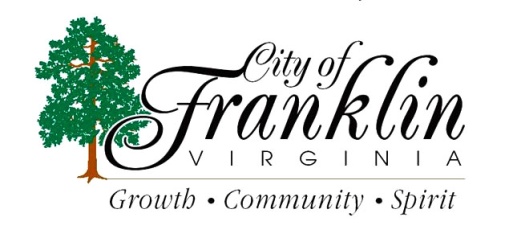 Human ResourcesRECREATION ASSISTANT – Salary DOQ + benefits. Plans, develops & administers a wide variety of recreational, educational, cultural and other programs & activities for youths & adults. The position requires a high school diploma or equivalent with recreation experience or related field. For a full job/application contact the Human Resource Dept. – 207 W. 2nd Ave., Franklin, VA  23851. (757) 562-8508 by 01/12/2018. EOE/M/F/H